Групи кафедри ГІС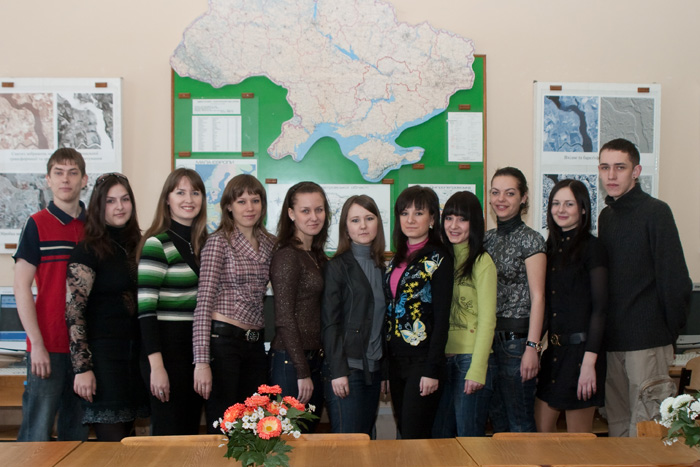 Група ГІС-07-1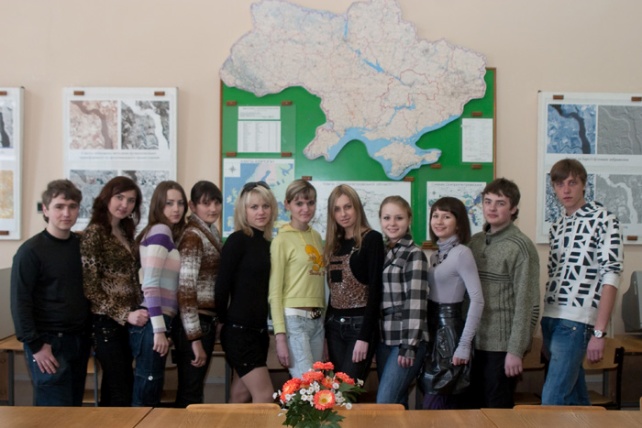 Група ГІС-08-1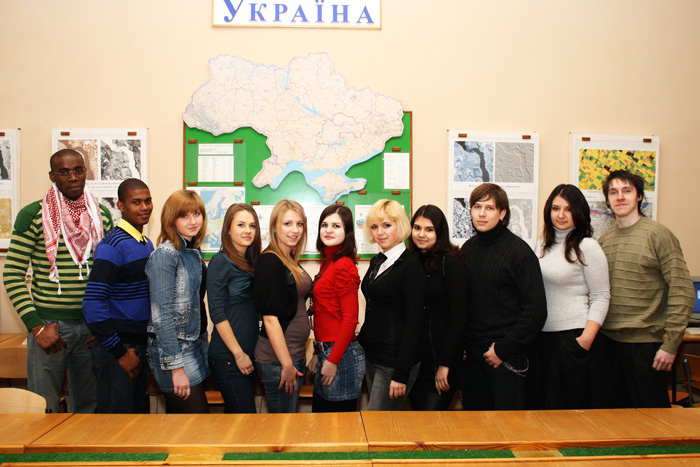 Група ГКгр-09-1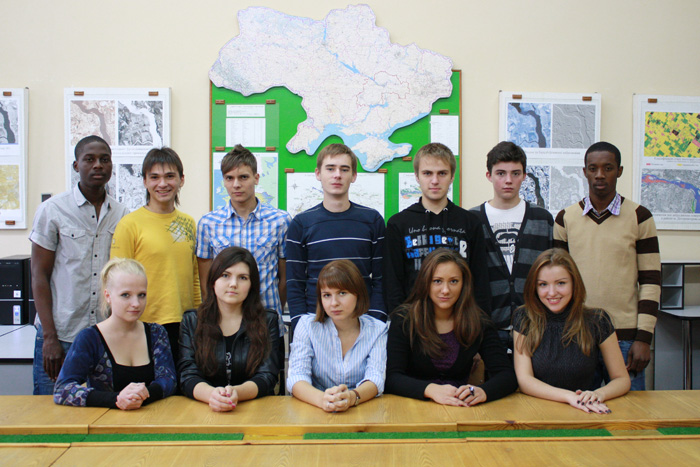 Група ГКгр-10-1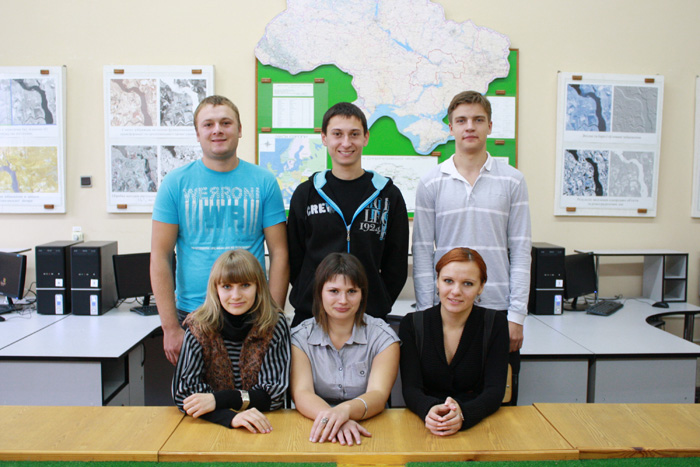 Група ГКгрС-11-1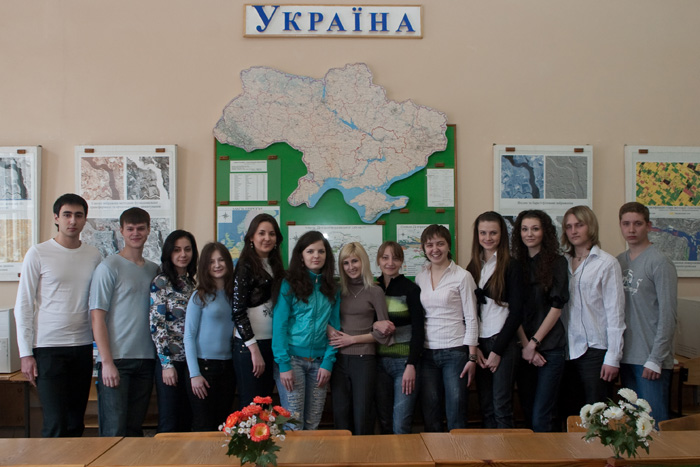 Група ІС-07-1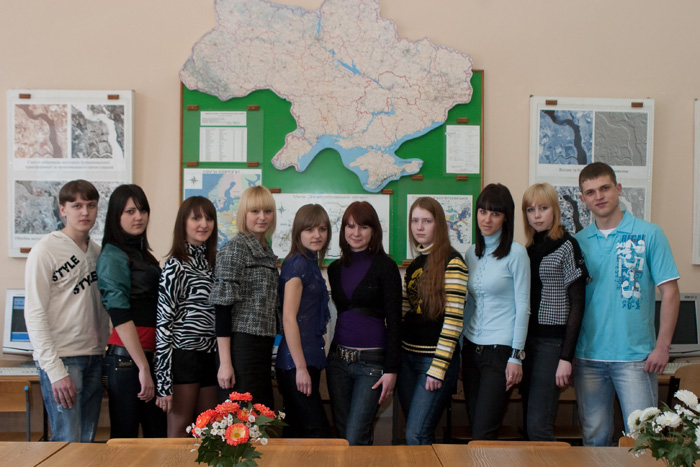 Група КМ-07-1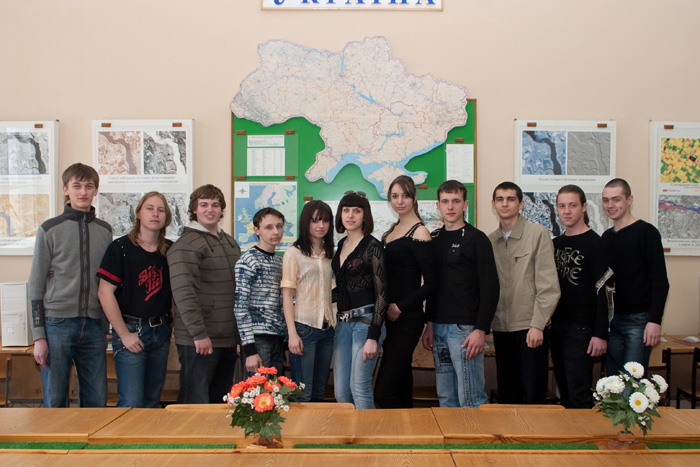 Група ІС-08-1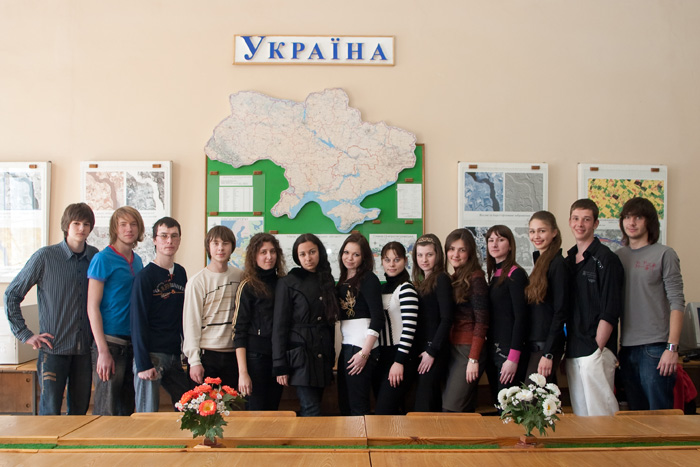 Група КМ-08-1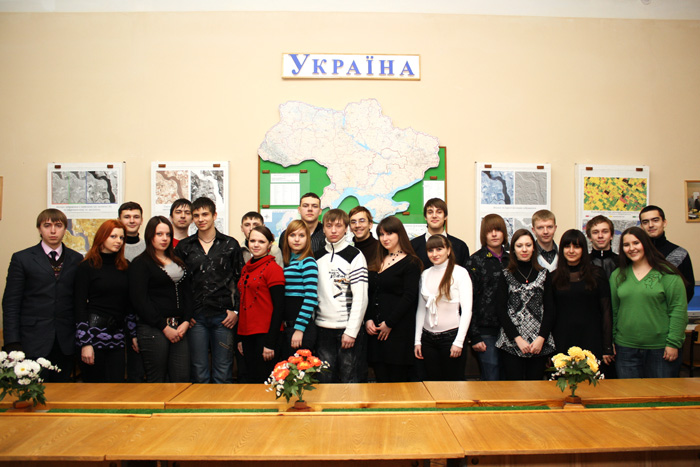 Група КНгр-09-1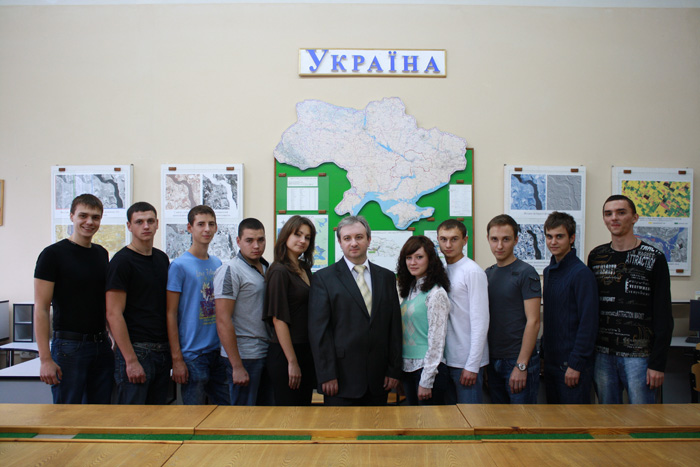 Група КНгрС-11-1 зі своїм куратором доц. Гаркушею І.М.Випускники кафедри ГІС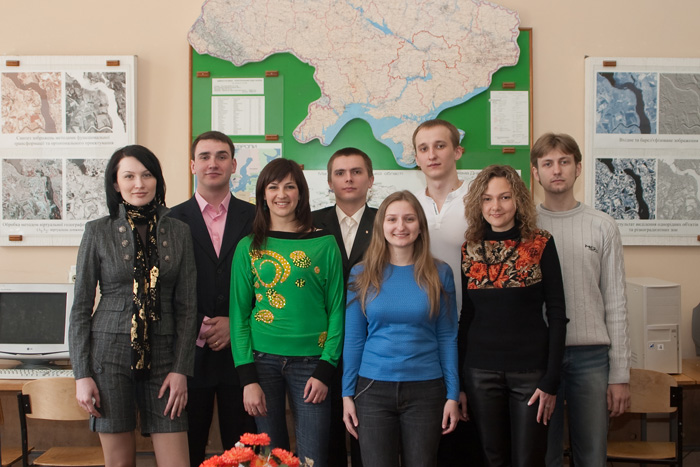 Група ГІС-04-1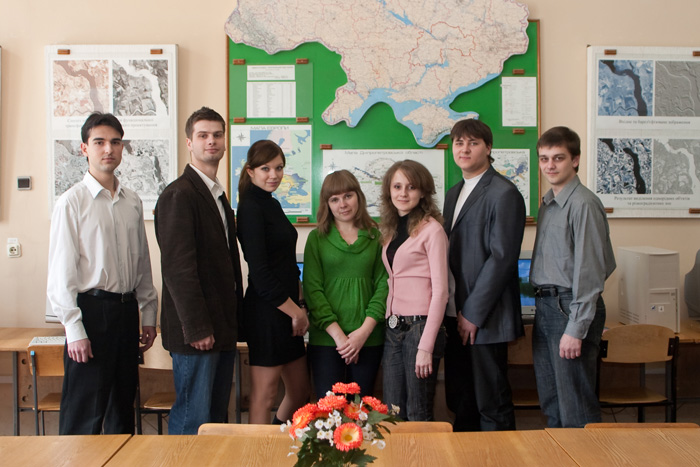 Група ГІС-05-1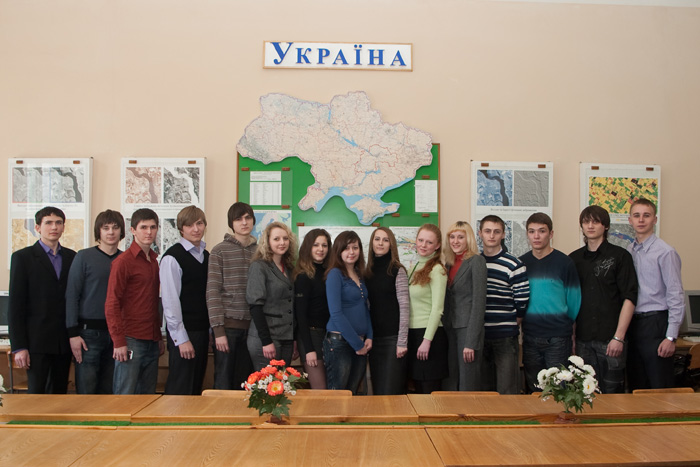 Група ГІС-06-1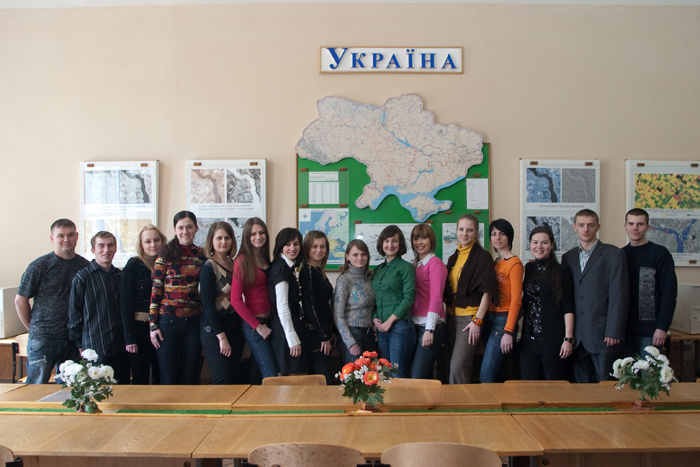 Група КМ-04-1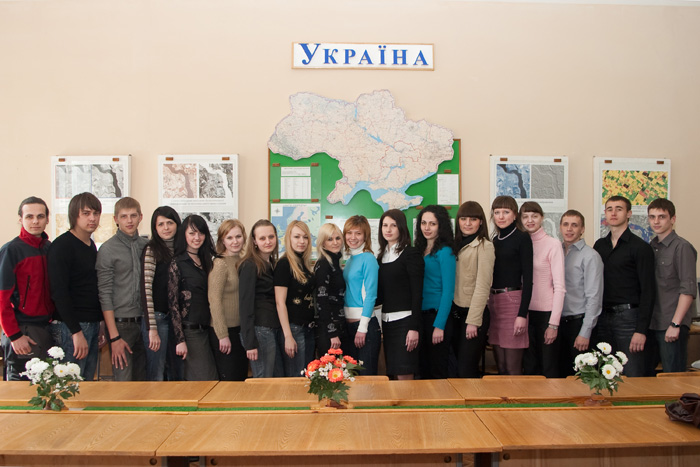 Група КМ-05-1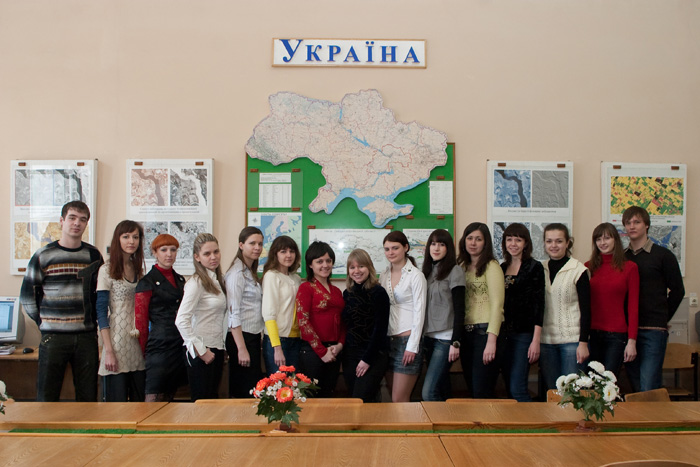 Група КМ-06-1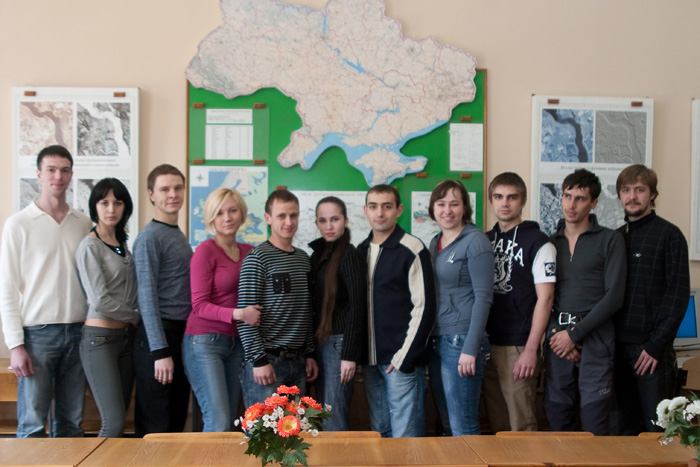 Група ІС-04-1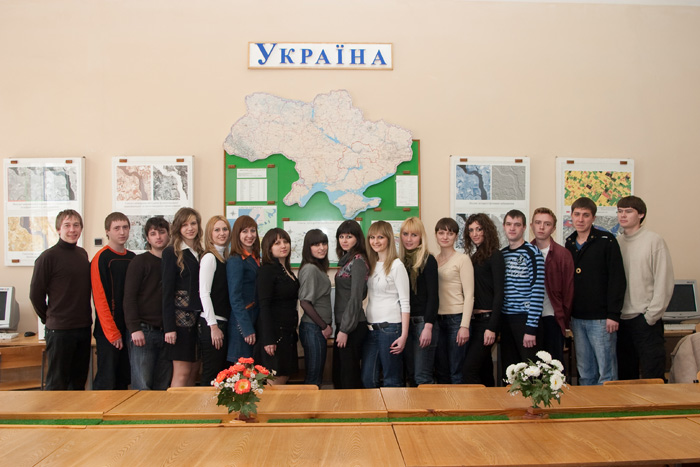 Група ІС-05-1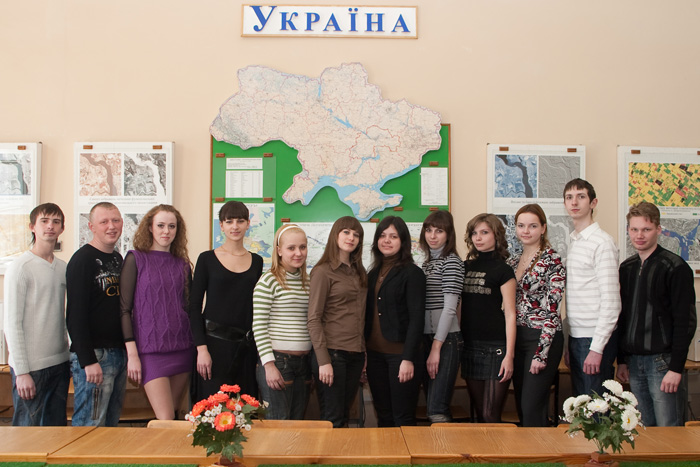 Група ІС-06-1